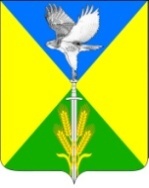 АДМИНИСТРАЦИЯ ВОЛЬНЕНСКОГО СЕЛЬСКОГО ПОСЕЛЕНИЯУСПЕНСКОГО РАЙОНАПОСТАНОВЛЕНИЕ09 января 2018 года									№ 1с. ВольноеО внесении изменений в постановление администрации Вольненского сельского поселения Успенского района от 01 июля 2016 года № 186 «Об утверждении административного регламента предоставления администрацией Вольненского сельского поселения Успенского района муниципальной услуги «Выдача разрешенияна право организации розничного рынка»В целях приведения нормативных правовых актов Вольненского сельского поселения Успенского района в соответствие с нормами действующего законодательства, п о с т а н о в л я ю: 1. Внести в постановление администрации Вольненского сельского поселения Успенского района от 01июля 2016 года № 186 «Об утверждении административного регламента предоставления администрацией Вольненского сельского поселения Успенского района муниципальной услуги «Выдача разрешения на право организации розничного рынка» (далее – постановление) следующие изменения:1.1. в абзаце втором подраздела 29 раздела II приложения «Административный регламент предоставления администрацией Вольненского сельского поселения Успенского района муниципальной услуги «Выдача разрешения на право организации розничного рынка» к постановлению слова «не может превышать 45 календарных дней» заменить на слова «не может превышать 30 календарных дней»;1.2. в пункте 58.9 подраздела 58 раздела IIIприложения «Административный регламент предоставления администрацией Вольненского сельского поселения Успенского района муниципальной услуги «Выдача разрешения на право организации розничного рынка» к постановлению слова «в течение 30 календарных дней» заменить на слова «в течение 10 календарных дней».2. Заведующему приемной администрации Вольненского сельского поселения Успенского района (Чекурда) обнародовать настоящее постановление в соответствии с уставом Вольненского сельского поселения Успенского района и обеспечить его размещение в информационно-телекоммуникационной сети Интернет.3. Контроль за выполнением настоящего постановления оставляю за собой.4. Постановление вступает в силу на следующий день после дня его официального обнародования.Исполняющий обязанности главыВольненского сельского поселения Успенского района							Д.А. Федотов